Міністерство освіти і науки УкраїниНаціональний університет „Львівська політехніка”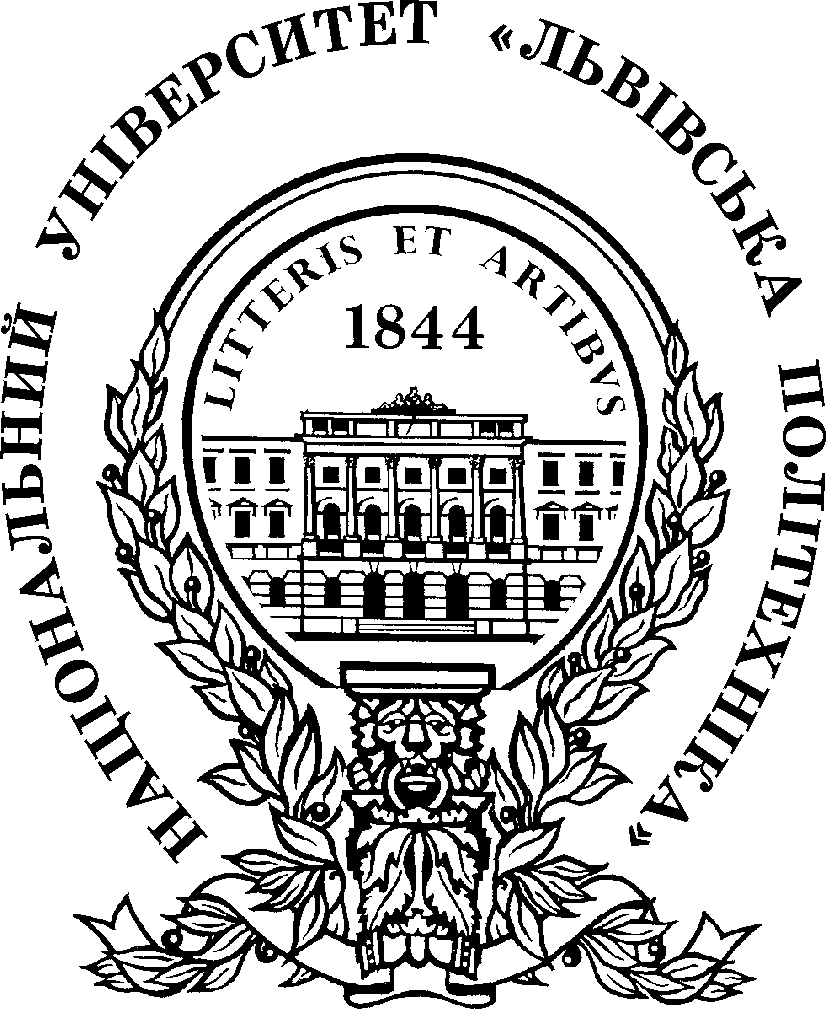 Кафедра електронних обчислювальних машинКурсова роботаз курсу “Комп’ютерна схемотехніка”на тему:“Запам’ятовувальний пристрій з мікропрограмним керуванням”